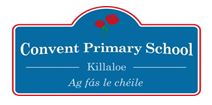 email:info@cpskillaloe.ie     Roll no: 186240    Address: John’s St, Killaloe, Co ClareApplication Form For AdmissionEnrolment Year 2021/2022PUPIL DETAILS:First Name: _________________________ Surname: _________________________________ Date of Birth: ______________________________Address (at which the applicant resides):___________________________________________________________________ ______________________________________________________________________________________________________________________________________Name and class of Sibling(s) currently enrolled (if applicable): ____________________________________ Parish in which the applicant resides ______________________________________
Please provide one email address to which all school correspondences can be forwarded ________________________________________________________PARENT(S) / GUARDIAN(S) DETAILSName: ___________________________[ ] Parent [ ] Custodian [ ] Legal Guardian Address: _________________________________________________________________________________________________________________________________________________________________________________________________________Home Tel. __________________     Mobile __________________ Email. ___________________________PARENT(S) / GUARDIAN(S) DETAILSName: ___________________________[ ] Parent [ ] Custodian [ ] Legal Guardian Address: _________________________________________________________________________________________________________________________________________________________________________________________________________Home Tel. __________________     Mobile __________________ Email. ___________________________************************************************************************************************I hereby confirm that the Code of Behaviour of Convent Primary School is acceptable to me and I shall make all reasonable efforts to ensure compliance with such code by my daughter. Signature 1: __________________________  Date: _________________Signature 2: _________________________    Date: _________________ Completed enrolment applications must be returned for the attention of the Principal, Convent Primary School Killaloe by 3pm on 26th Feb 2021.Please make an appointment to meet with the School Principal as soon as possible if your child has special educational needs.